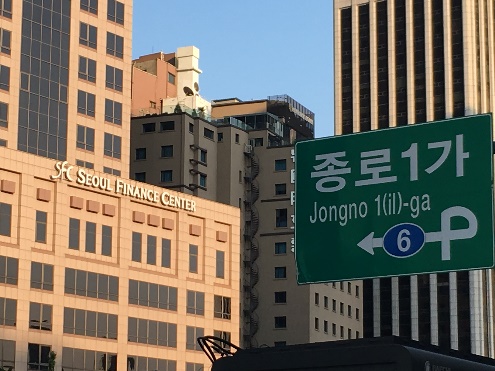 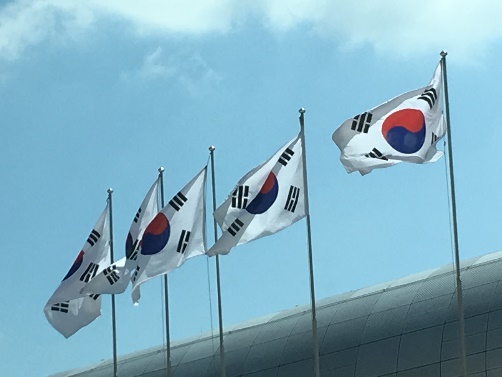 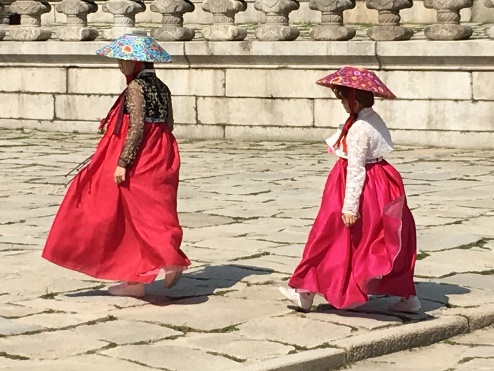 Understanding KOREAPast, Present and FutureThemes : territory of disagreements, challenges in Korea-Japan relationship,hope for peace in East Asia and a journalist’s perspective of North KoreaMika Mäkeläinen, YLE Gabriel Jonsson, Stockholm UniversityVladimir Tikhonov, University of Oslo Eun-jeung Lee, Free University Berlin9 October 2018 at 15:00-18:00University of HelsinkiPieni Juhlasali, Fabianinkatu 33Sponsored by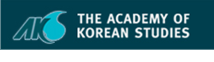 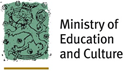 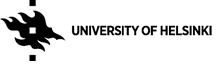 Organised by the University of Helsinki and Finland – Republic of Korea Association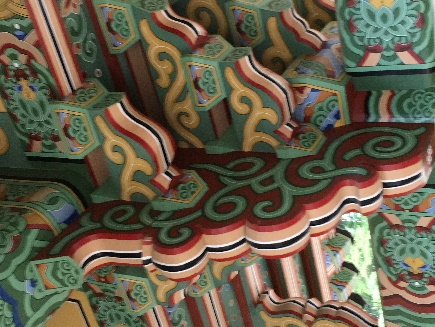 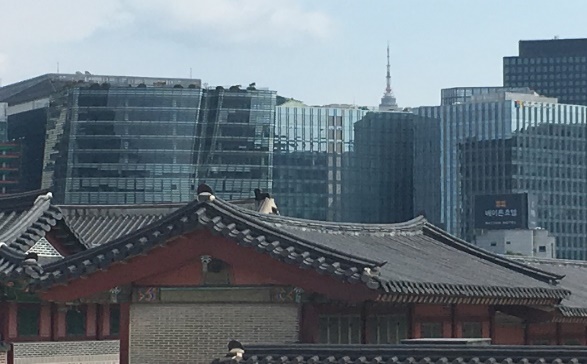 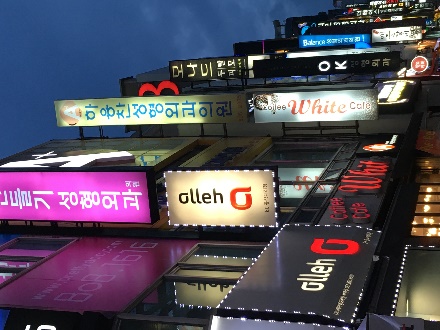 